Автор:  воспитатель  2  младшей  группы  Коломенская  Наталья  Васильевна.2016  годТип проекта:   патриотический, познавательно – игровой.                  Вид проекта:  творческий, исследовательский.Продолжительность проекта:   краткосрочный.  (2 недели).Возраст детей:    младший дошкольный. Цели:1. Познакомить  детей с Российской армией и, её ролью в современном обществе.2. Воспитывать уважение и чувство гордости за наших героических предков и сегодняшних  защитников Отечества.3.Воспитывать чувство гордости за свою армию и вызвать желание быть похожими на сильных,  смелых   российских   солдат. Задачи:1.Воспитывать гордость за свою страну.    2.Воспитывать  уважение к воинам, защищавшим нашу Родину.3. Донести до каждого ребёнка, что он является гражданином РФ, и в будущем его почётная   обязанность защищать Родину, охранять её спокойствие.4. Познакомить и рассказать об особенностях службы моряков, лётчиков, танкистов,  пограничников   и их подготовки к защите Отечества (воспитание трудолюбия, смелости,  храбрости, ловкости и умения управлять сложной техникой). Актуальность темы.Тема «Защитники Отечества» особенно актуальна в наше время, когда дети черпают не всегда положительную информацию из телевизионных передач. Издавна славится наша страна своими  защитниками, которые охраняли и оберегали нашу Родину. Знакомя дошкольников с защитниками Отечества, мы зарождаем в них чувства гордости и любви. Актуальность выбранной темы определяется и тем, что для эффективного осуществления работы по воспитанию дошкольников, необходимо разработать комплекс занятий, которые помогут формированию духовно – патриотических чувств детей. Предполагаемый результат:1. Воспитание патриотических чувств.2. Изготовление альбома «Наши защитники»3. Изготовление подарков для мужчин.4. Выставка детского творчества и совместных работ родителей и детей.                      Перспективное планирование работы с детьми по проектуИтог проекта:              1.Развитие познавательного интереса детей, расширение представлений о военных.           2. Положительно-эмоциональное и осознанное отношение к Родине, к мужчинам,  к  Российской армии, к людям.             3. Формирование у детей патриотического чувства.             4. Расширится и активизируется словарный запас по теме.             5. Дошкольники научаться использовать свои знания в нестандартных ситуациях.               6. Готовность прийти на помощь, умение защищать слабых, умение дружить.             7. Улучшилась дисциплина             8.Сформировались культурно – гигиенические навыки. Методы проекта:познавательный, игровой, творческо –  информационный;исследовательские: проблемные вопросы, наблюдения;словесные: беседы, чтение литературы, консультации для родителей, объяснения, указания, словесные инструкции;технология моделирования;релаксация;слушание музыки.Формы организации проекта:Познавательные занятия (аппликация, рисование, лепка, музыка, развитие речи, природный и социальный мир).Дидактические игры.С/ролевые игры. Трудовая деятельность детей.П/игры, эстафета.Приложение  1Изготовление  подарка к 23 февраля «Тёплый свитер для любимого папочки»       Главный праздник в феврале – это 23 февраля «День защитника Отечества». Это праздник  пап, дедушек и мальчиков. Все готовятся к нему и заранее делают подарки. Я предлагаю изготовить тёплый свитер для любимого папочки, используя технику  комкования из  салфеток. Для работы нам потребуется: ножницы, клей – карандаш, заготовка свитера с узором, салфетки  зеленого  цвета.1. Ножницами нарезаем салфетки на маленькие квадратики. 2. Берём маленький квадратик  и сминаем его в маленький комочек (комкование).  3. Вырезаем ножницами заранее подготовленную заготовку. 4. Намазываем клеем заготовку и приклеиваем «комочки» из салфеток  на заготовку,   пока не заполним всё пространство. 5.  Тёплый свитер для любимого папочки готов! Папа наш – всем образец,Знает он, что в мире есть,В доме всё он исправляет,И со мной всегда играет.Поздравляю папу я  с 23 февраля!Пожелаю я удачи,Всех побед, что много значат!Мы же с мамой будем рядом,И поддержим словом, взглядом.Будем радовать с душоюПирогами, теплотою!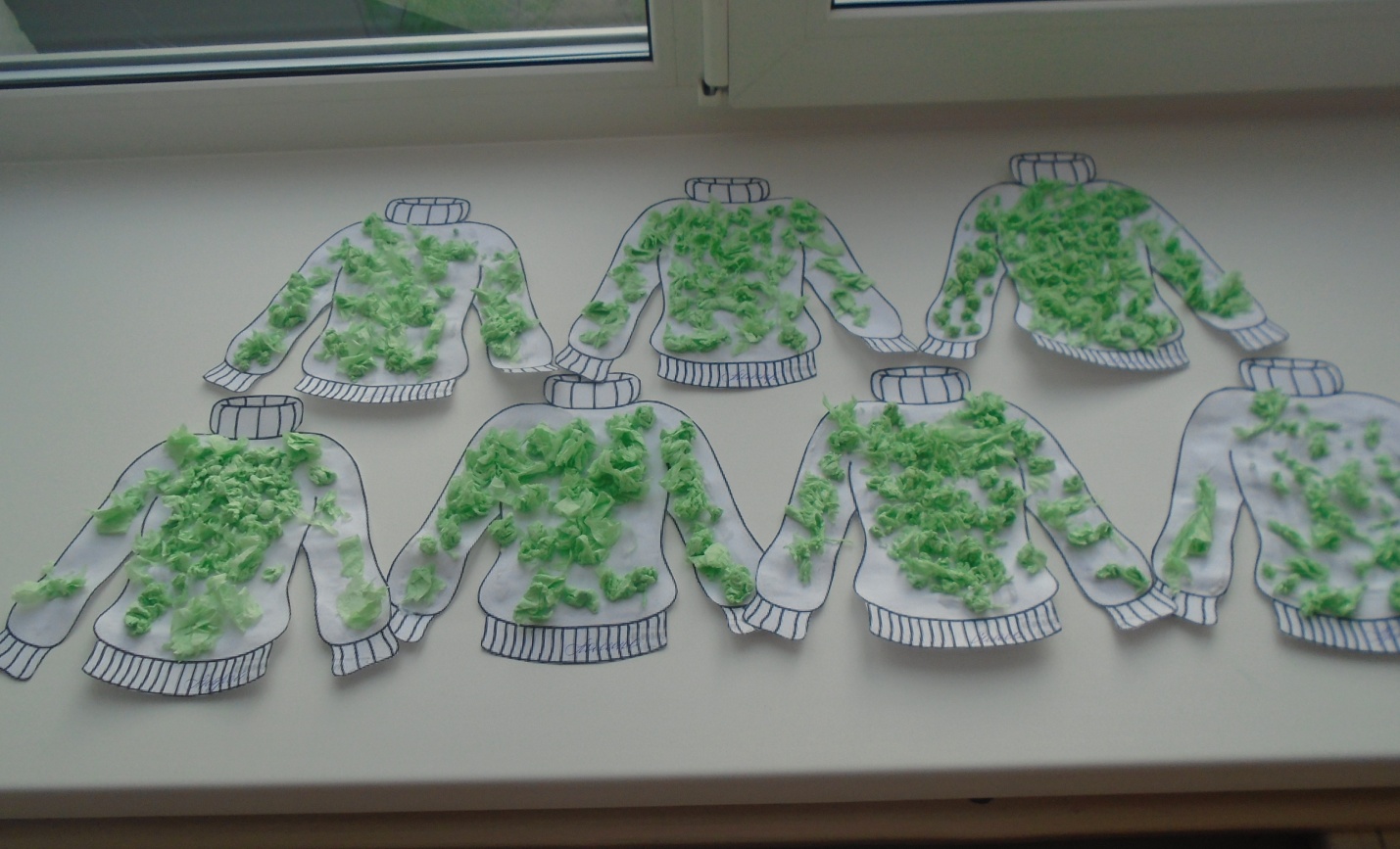 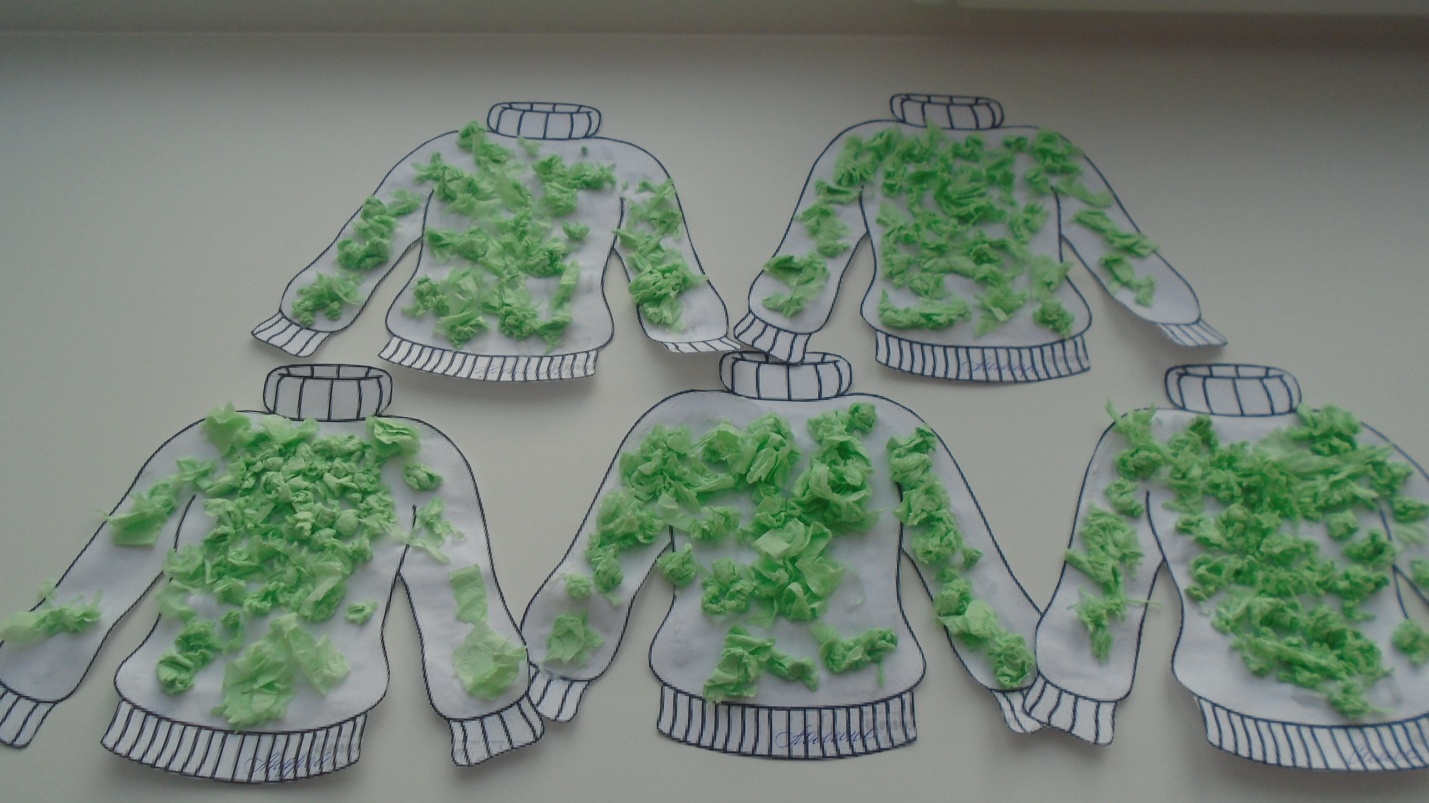 Приложение  2«День защитников Отечества».Цель: Познакомить с праздником 23 февраля. Воспитывать уважительное отношение  к защитником нашей Родины.  Познакомить со стихотворением А. Воскобойникова «Отчизны верные сыны».-  23 февраля вся страна будет отмечать великий праздник – День защитника Отечества.   Слово "Отечество” того же корня,  что и слово "отец”, "Отчизна”, "отчий дом”, "отчий край. Отечество – это наша страна, Родина.  -  А что можно назвать Родиной? -  Родина - это наша страна, город, дом в котором мы живем. И что бы мы все жили в мире и в свободе, наша армия защищала нашу страну от врагов с давних времен. Не боясь, вставали они плечо к плечу, что бы одолеть врага. - В армию входят солдаты, моряки, летчики, разведчики, десантники их называют  - защитниками Отечества. -  Наши дедушки защитники, наши папы и вы мальчишки наши будущие защитники Отечества.-  А вы помогаете дедушке и папе? (Ответы детей.) -   А вы поздравите своих дедушек и пап с праздником? (Ответы детей.) -  А теперь представим, что мы солдаты.   (физминутка) Мы солдаты, мы солдатыИ шагаем мы в веред. (шагаем на месте)Мы присядем, снова встанемДружно, вместе мы идем.Наклонимся влево вправо.А потом наоборот.Мы взбираемся на холм.Там немного отдохнём.- На нашей земле было много сражений, последнее из которых длилось четыре года. Много народа погибло в эти страшные годы. О подвигах наших солдат написано много песен, стихотворений, одно из них я вам сейчас прочитаюКогда на бой смертельный шли вы,Отчизны верные сыны,О жизни мирной и счастливойМечталось вам среди войны.Вы от фашизма мир спасли,Вы заслонили нас сердцами.Поклон вам низкий до земли,В долгу мы вечном перед вами.Вы героически прошлиС боями все четыре года,Вы победить врага смоглиИ заслужить любовь народа.Спасибо вам, отцы и деды,Спасибо, братья и сыныЗа ваш подарок  ко Дню Победы,За главный праздник всей страны!(Объяснить детям не знакомые слова) – А кто нужнее в Армии?   На этот вопрос ответить невозможно. – Какой палец нужнее?   Все нужны. – Одним пальцем не ударишь.  Нужно все пальцы сжать в кулак.– И враг получит крепкий удар, когда вместе ударят по нему ракетчики, танкисты, лётчики, моряки и воздушные десантники. А за отвагу, самым сильным, самым смелым вручали медаль.  (показ  картинки)- Вот мы и познакомились с праздником «День защитников Отечества»Приложение  3Приложение  4Комплекс  утренней  гимнастики  «Солдаты» «Солдаты идут» - ходьба, высоко поднимая колени, с активной работой рук«Разведчики крадутся» - на  носочках  красться, руки к бокам«Моряки плывут» - бег в колонне – гребок от себя вперед, руки развести в стороны и закончить движение рук у груди, восстановительная ходьбаПерестроение в две колонны по ходу (солдаты идут на тренировку)  «Мы сильные»И.п.: о.с., руки к плечам, пальцы в кулачки1-руки вверх, пальчики выпрямить в ладошку» 2-и.п. Повторить 5 раз 3.  «Поднимаем гири»И.п.: ноги на ширине плеч, руки за голову1-наклон к правому носочку, задеть его двумя руками2-и.п. 3-4 – тоже, к левой ноге. Повторить по 3 раза к каждой ноге  «Мы крепкие»И.п.: ноги на ширине ступни, руки на пояс1-наклон вправо  2-и.п. Повторить по 4 раза в каждую сторону «Мы ловкие»И.п.: о.с., руки к плечам1-правая нога и правая рука в сторону; 2-и.п.– тоже, в левую сторону. Повторить по 4 раза в каждую сторону «Сильные ножки»И.п.: о.с., руки на пояс, прыжки на двух ногах. 7-8 прыжков 3 раза в чер. с ходьбой «Найди солдатика и промолчи»Ходим мы с тобой (солдатиком) по кругу,		солдатик – игрушка стоит в центре кругаВзявши за руки друг друга.Остановим мы кружок, с нами поиграй, дружок.Прятаться скорей беги, да смотри не упади.Пора, пора закрывать нам всем глаза.	Дети закрывают глаза, воспитатель прячет солдатика и говорит: «Я спрятался»Мы откроем дружно глазки,И начнем тебя искать,Будем мы ходить спокойно, не шуметь и не кричать.Быстро мы тебя найдем, но руками не возьмем.Снова встанем в ровный круг, начинаем мы игру.Приложение  5  Тема  «Военная  техника»Цель:   развивать  умение  составлять  рассказ,  развивать  активный  словарный  запас.Оборудование: предметные и сюжетные картинки по теме.Ход занятияВоспитатель: Наступает праздник День защитника Отечества. Как вы думаете кто такой защитник Отечества? Зачем он нам нужен? (это военные, которые защищают и охраняют нашу Родину)Воспитатель:  Давайте вспомним какие существуют военные профессии. Я начну предложение, а вы его закончите.В море служат…морякиВ небе Родину охраняют…летчикиНа границе Родину охраняют…пограничникиВ десантных войсках служат…десантникиВ танковых войсках Родину защищают…танкистыВ артиллерии служат…артиллеристы (заряжает, стреляет из пушек)В кавалерии служат…кавалеристы (сражаются на лошадях)В пехоте служат…пехотинцыИгра «Кто что делает?»Воспитатель:  Давайте вспомним, что делают, чем занимаются военные. Я называю профессию, а вы говорите, что делает этот человек.Летчик — управляет самолетом, держит штурвал, прово​дит испытания.Пограничник — охраняет границу, разговаривает по рации, смотрит в бинокль.Капитан военного корабля — стоит на капитанском мостике, смотрит в би​нокль, отдает команды.Танкист — управляет танком, переключает рычаги, смот​рит в прицел.Игра «Кому что нужно?»Воспитатель:   Сейчас я буду показывать вам картинки с военной техникой, а вы мне назовите кому она нужна.Танк нужен кому…танкистуПушка нужна кому…артиллеристуАвтомат нужен кому…пехотинцуБинокль нужен кому…пограничникуПарашют нужен кому…десантникуСамолет нужен кому…летчикуВоспитатель:   А сейчас мы с вами составим красивый рассказ о человеке военной профессии.  Сначала надо назвать того, кто нарисован на кар​тинке. Потом рассказать, что делает, что ему нужно для работы. В конце надо сказать, какая работа у этого человека  (опасная, трудная, важная работа).Дети  по  очереди  составляют  описательный  рассказ.Конец формыМБДОУ  детский  сад  «Родничок»п.Фирово  Тверская  областьПознавательный проект "День защитника Отечества"Познание23 февраля – День защитника Отечества.Художественно – творческая деятельностьИзготовление  подарка к 23 февраля «Тёплый свитер для любимого папочки»Музыка Аудиозаписи  песен   про армию  (по  плану  музыкального  работника)ЧХЛ  Я. Длуголенский «Что могут солдаты»О.  Высотская «Мой брат уехал на границу»Стихи про папу.СоциализацияИзготовление построек разной  военной техники.Игра «Солдатики»Коммуникация «Военная техника»Физкультурапальчиковая гимнастика «Моя семья»комплекс утренней гимнастики «Солдаты»Работа с родителями«День защитника Отечества»  (выставка поделок).Пальчиковая гимнастика "Моя семья"Этот пальчик - дедушка,Этот пальчик – бабушка,Этот пальчик – папочка,Этот пальчик – мамочка,А вот этот пальчик – я.(Поочередное разгибание сжатых в кулак пальцев, начиная с большого)Вот и вся семья!(Сжатие в кулак и разжатие всех пальцев одновременно)